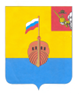 РЕВИЗИОННАЯ КОМИССИЯ ВЫТЕГОРСКОГО МУНИЦИПАЛЬНОГО РАЙОНА162900, Вологодская область, г. Вытегра, пр. Ленина, д.68тел. (81746) 2-22-03, факс (81746) ______,    e-mail: revkom@vytegra-adm.ruЗАКЛЮЧЕНИЕна проект решения Совета сельского поселения Андомское 22.09.2022 г.                                                                                г. Вытегра        Заключение Ревизионной комиссии Вытегорского муниципального района на проект решения Совета сельского поселения Андомское «О внесении изменений в решение Совета сельского поселения Андомское от 16.12.2021 № 263» подготовлено в соответствии с требованиями Бюджетного кодекса Российской Федерации, Положения о Ревизионной комиссии Вытегорского муниципального района, на основании заключённого соглашения между Советом сельского поселения Андомское и Представительным Собранием Вытегорского муниципального района на 2022 год.        Проектом решения вносятся изменения в решение Совета сельского поселения Андомское от 16.12.2021 года № 263 «О бюджете сельского поселения Андомское на 2022 год и плановый период 2023 и 2024 годов».           Проектом решения предлагается внести изменения в доходную и расходную части бюджета поселения на 2022 год.        Изменения на 2022 год приведены в таблице:                                                                                                                     (тыс. рублей)           В целом доходная часть бюджета на 2022 год увеличивается на 5796,9 тыс. рублей (+ 13,6 %) за счет поступления прочих безвозмездных поступлений от негосударственных организаций. Общий объем безвозмездных поступлений составит 46304,4 тыс. рублей, их доля в общем объеме доходов поселения – 95,7 %.        Общий объем расходов бюджета в 2022 году увеличится на сумму поступлений доходов и составит 49091,7 тыс. рублей.               Дефицит бюджета останется без изменений. Утвержденный объем дефицита соответствует нормам статьи 92.1 Бюджетного кодекса Российской Федерации.         Изменения, внесенные в расходную часть бюджета на 2022 год, приведены в Приложении 1 к Заключению.         За счет поступления безвозмездных поступлений от негосударственных организаций в сумме 5796,9 тыс. рублей и перераспределения бюджетных ассигнований в расходной части бюджета на общую сумму 435,2 тыс. рублей предлагается увеличить на 6232,1 тыс. рублей расходы на софинансирование мероприятий по капитальному ремонту и ремонту объектов культуры.        Проектом предлагается уменьшить следующие расходы:- по разделу 01 «Общегосударственные вопросы» на сумму 118,3 тыс. рублей, из них: расходы на выплаты персоналу на 116,3 тыс. рублей, на выполнение других обязательств государства на 2,0 тыс. рублей;- по разделу 03 «Национальная безопасность и правоохранительная деятельность» на сумму 10,0 тыс. рублей, из них расходы на мероприятия, связанные с обеспечением безопасности и жизнедеятельности на 10,0 тыс. рублей;- по разделу 05 «Жилищно – коммунальное хозяйство» на сумму 95,6 тыс. рублей, из них: расходы на прочие мероприятия по благоустройству на 75,0 тыс. рублей, на организацию и содержание мест захоронений на 20,6 тыс. рублей;- по разделу 08 «Культура, кинематография» на сумму 211,3 тыс. рублей, из них расходы на выплаты персоналу учреждениям культуры на 211,3 тыс. рублей.         В целом расходы по разделу 08 «Культура, кинематография» увеличатся на 6020,8 тыс. рублей.                      Проектом решения внесены изменения в финансирование муниципальных программ на 2022 год. Общий объем средств, направляемый на реализацию муниципальных программ, увеличится на 5915,2 тыс. рублей (+15,8 %) и составит в 2022 году 43444,8 тыс. рублей.          Проектом решения внесены соответствующие изменения в приложения к решению от 16.12.2021 года № 263 «О бюджете сельского поселения Андомское на 2022 год и плановый период 2023 и 2024 годов».       Выводы и предложения.         Представленный проект решения соответствует требованиям Бюджетного кодекса Российской Федерации, Федерального закона № 131-ФЗ от 06.10.2003 «Об общих принципах организации местного самоуправления в Российской Федерации», Положению о бюджетном процессе в сельском поселении Андомское. Ревизионная комиссия ВМР рекомендует представленный проект к рассмотрению.  Аудитор Ревизионной комиссии                                                  О.Е. Нестерова Утверждено решением о бюджете от 16.12.21 № 263Предлагаемые проектом решения измененияИзменение % измененияДоходы, всего (тыс. рублей)42606,548403,4+5796,9+13,6%Налоговые и неналоговые доходы2099,02099,00,00,0%Безвозмездные поступления 40507,546304,4+5796,9+14,3%Расходы, всего (тыс. рублей)43294,849091,7+5796,9+13,4%Дефицит (-), профицит (+) бюджета-688,3-688,3+ 123,3